Dokument identifikacije investicijskega projektaNABAVA NOVEGA GASILSKEGA VOZILA S CISTERNORavne na Koroškem, marec 2022KAZALO VSEBINE	1	NAVEDBA INVESTITORJA, IZDELOVALCA INVESTICIJSKE DOKUMENTACIJE, STROKOVNIH DELAVCEV IN UPRAVLJAVCA	31.1	Predstavitev nosilca projekta in investitorja	31.2	Opredelitev sofinancerja	41.3	Opredelitev sofinancerja 	41.4.         Opredelitev sofinancerja ……………………………………………………………………………………………………… 51.5.         Odgovorne osebe za izdelavo investicijske dokumentacije…………………………………………………….61.6.         Opredelitev upravljalca….……………………………………………………………………………………………………. 71.7.         Predstavitev investitorja - Koroški gasilski zavod Ravne………………………………………………………. 81.8.        Predstavitev sofinancerjev…………………………………………………………………………………………………….92	ANALIZA STANJA Z OPISOM RAZLOGOV ZA INVESTICIJSKO NAMERO	112.1.          Obstoječe stanje …………………………………………………………………………………………………………………112.2.          Opis razlogov za izvedbo investicije …………………………………………………………………………………… 11 3	RAZVOJNE MOŽNOSTI, CILJI IN USKLAJENOST INVESTICIJE Z RAZVOJNIMI STRATEGIJAMI IN POLITIKAMI  …………………………………………………………………………………………………………………….123.1	Razvojne možnosti in cilji investicije 	123.2	Usklajenost z razvojnimi možnostmi in politikami ………………………………………………………………..124	PREDSTAVITEV VARIANT	154.1	Varianta 0 – "brez investicije"	154.2	Varianta 1 – "z investicijo" – nakup gasilskega avta s cisterno	155	VRSTA INVESTICIJE 	165.1	Opredelitev vrste investicije	165.2	Izračun vrednosti investicije po stalnih cenah ……………………………….............................  165.3	Ocena investicijskih stroškov po tekočih cenah	165.4.       Deleži in viri financiranja……………………………………………………………………………………………………….175.5.       Finančna analiza ………………………………………………………………………………………………………………….185.6.       Ekonomska analiza……………………………………………………………………………………………………………….195.7.       Ekonomska upravičenost projekta in koristi ………………………………………………………………………….226	OPREDELITEV TEMELJNIH PRVIN, KI DOLOČAJO INVESTICIJO	236.1	Predhodne idejne rešitve in študije	236.2	Opis lokacije	236.3	Dinamika izvajanja operacije s finančnim načrtom	236.4	Varstvo okolja	246.5	Kadrovsko shema in analiza izvedljivost	247	UGOTOVITEV SMISELNOSTI IN MOŽNOSTI NADALJNJE PRIPRAVE INVESTICIJSKE, PROJEKTNE, TEHNIČNE IN DRUGE DOKUMENTACIJE S ČASOVNIM NAČRTOM	267.1	Investicijska dokumentacija	267.2	Projektna in tehnična dokumentacija	267.3	Časovni načrt	267.4	Sklep	26NAVEDBA INVESTITORJA, IZDELOVALCA INVESTICIJSKE DOKUMENTACIJE, STROKOVNIH DELAVCEV IN UPRAVLJAVCA Predstavitev nosilca projekta in investitorjaPodatki o investitorju:1.2 Opredelitev sofinancerja1.3 Opredelitev sofinancerja1.4 Opredelitev sofinancerjaOdgovorne osebe za izdelavo investicijske dokumentacijeNa podlagi Uredbe o enotni metodologiji za pripravo in obravnavo investicijske dokumentacije na področju javnih financ (Ur. list RS, št. 60/2006,  54/2010 in 27/2016) so odgovorne osebe za izdelavo investicijske dokumentacije: Opredelitev upravljavcaPredstavitev investitorja – Koroški gasilski zavod RavneNastanek poklicnega gasilstva kot potrebne službe za zagotavljanje požarnega varstva sega v leto 1947, ko je takratno Ministrstvo za rudarstvo in črno metalurgijo izdalo zahtevo po namestitvi stalnega gasilskega dežurstva v Železarni na Ravnah. Dežurna gasilska služba je bila ustanovljena iz takratne že obstoječe gasilske čete tako, da je potekalo dežurstvo, ki so ga opravljali gasilci poklicno, na tri izmene.V začetku je bilo delo poklicnih gasilcev omejeno zgolj za potrebe železarne Ravne. V kasnejšem obdobju, ko je enota razpolagala s številčnejšim moštvom in več gasilske opreme in tehnike, je sodelovala tudi pri intervencijah v širšem občinskem okolišu. Na začetku devetdesetih se je pojavila nuja po organiziranem delovanju na področju zaščitno reševalnih delavnosti pri nesrečah v cestnem prometu in pri nesrečah z nevarnimi vozili.Na tem področju imajo koncesijo za opravljanje dejavnosti v širši koroški regiji, kjer so edina poklicna enota, ki je usposobljena in opremljena, da lahko intervenira takoj po prijavi nesreče.Prelomno obdobje v zgodovini Poklicne gasilske enote Ravne je bilo leta 1994, ko je zaradi reorganizacije Železarne Ravne postala vprašljiva eksistenca nekaterih služb na lokaciji železarne. V dogovoru s takratnimi občinskimi oblastmi je bilo ugotovljeno, da je glede na opravljeno delo PGE in naloge, ki jih opravlja za potrebe industrije, lokalne skupnosti in širše regije nujno, da se zagotovi nadaljnji obstoj PGE kot osrednje gasilske enote, ki je nosilec požarne varnosti ter zaščitno reševalnih ukrepov pri naravnih in drugih nesrečah. S tem namenom je Občina Ravne na Koroškem na podlagi zakona o zavodih dne 14. 7. 1994 sprejela Odlok o ustanovitvi Gasilskega zavoda Ravne.Gasilski Zavod Ravne zaposluje 18 ljudi, od tega dela neposredno v operativi 16 gasilcev in sicer po štirje gasilci v izmeni v turnusu po 12 ur.Koroški gasilski zavod je registriran za naslednje osnovne in stranske dejavnosti:Gašenje požarov, reševanje ljudi in premoženja v primeru požarov in naravnih nesreč.Izvajanje zaščite in reševanje ob nesrečah z nevarnimi snovmi.Izvajanje ukrepov za reševanje ob prometnih nesrečah.Reševanje iz globin in višin.Reševanje ob nesrečah na vodi in iz vode.Interventna dela po nalogu ustanovitelja.Vzdrževanje gasilske tehnike in opreme za lastno odgovornost.Vzdrževanje, servisiranje in tehnično pregledovanje gasilsko tehničnih reševalnih in zaščitnih naprav, sredstev in opreme (pregled, servis in prodaja gasilnikov, kontrola in meritve hidrantnega omrežja, kontrola javljalcev požarov).Prevozi in dostava pitne vode na ogrožena območja. Razne storitve z gasilsko tehničnimi in zaščitnimi napravami, sredstvi in opremo. Izvajanje izobraževanja na področju požarnega varstva, zaščite in reševanja .Opravljanje drugih dejavnosti, ki so neposredno ali posredno povezane z gasilsko dejavnostjo ob raznih nesrečah.Predstavitev sofinancerjevObčina Ravne na Koroškem obsega slikovito pokrajino spodnjega dela Mežiške doline. Po površini obsega 63.4 km2 in ima 11.315 (julij 2019) prebivalcev. Njen osrednji del odlikuje gostejša poseljenost doline z mestnim središčem Ravne na Koroškem, okoliške hribe pa zvečine pokriva gozd. Značaj prostora okrog urbanih polov je pretežno kmetijski, z oblikovanimi posameznimi zaselki ter avtohtonim razpršenim tipom poselitve. Na območju občine je 12.7 km državnih, 55.3 km lokalnih cest, 104.1 km gozdnih cest, 55.9 km javnih poti in 5.2 km kolesarskih stez.Pokrajina je geografsko razgibana. Z Raven vodita glavna cestna in železniška povezava ob reki Meži iz Avstrije in Prevalj proti Dravogradu in naprej do Maribora. Druga pot pelje mimo Kotelj proti Slovenj Gradcu, tretja pa proti hribovitim Tolstemu vrhu, Zelen Bregu in Strojni, koder najdemo samotne kmetije z značilnimi kmečkimi domovi. V primerjavi s slovenskim povprečjem (103 prebivalcev/km²) je območje občine gosto naseljeno (178 prebivalcev/km²), kar pa ne sicer velja za koroško regijo, kjer  gostota poselitve dosega komaj 68 prebivalcev/km2. Gostota poseljenosti v Občini Ravne na Koroškem je rezultat hitrega razvoja Železarne Ravne in s tem velikega priseljevanja v osemdesetih  letih prejšnjega stoletja. Najgosteje naseljeno  in največje je mesto Ravne na Koroškem, kjer prebiva okoli 70 % vsega prebivalstva občine.Občina je razdeljena na 15 naselij. Največje naselje po številu prebivalcev so Ravne na Koroškem, v katerih živi okoli 70 % vseh prebivalcev občine. Ostali večji naselji sta še Kotlje in Tolsti vrh.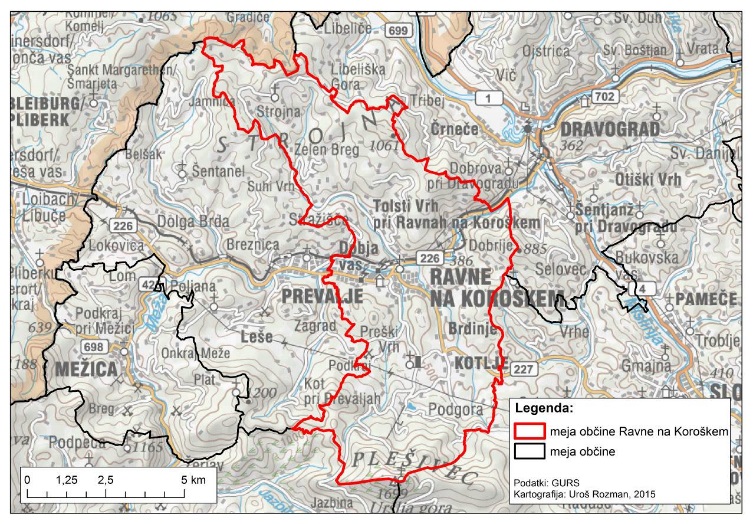 Slika 1: Meja občine Ravne na KoroškemPGD Kotlje ima že 90-letno tradicijo gasilstva v kraju. Skupaj s PGD Ravne na Koroškem in Koroškim gasilskim zavodom skrbijo za požarno varnost v občini Ravne na Koroškem. So društvo II. kategorije in so član Gasilske zveze Mežiške doline. Krajevna skupnost Kotlje (naselja: Kotlje, Preški vrh, Uršlja gora, Podkraj, Podgora) in Vaška skupnost Brdinje štejeta skupno 2341 prebivalcev oz. nekaj več kot 700 gospodinjstev. Skupna površina območja, ki ga pokriva društvo, je 26,6 km2. Poleg naselij večino območja pokrivajo iglasti gozdovi in travniki.Delo v društvo poteka skozi celo leto in so aktivni na veliko področjih. Poleg operativnih nalog se posvečajo tudi tekmovalnem področju, preventivi, delu z mladimi, skrbijo za urejenost gasilskega doma,... 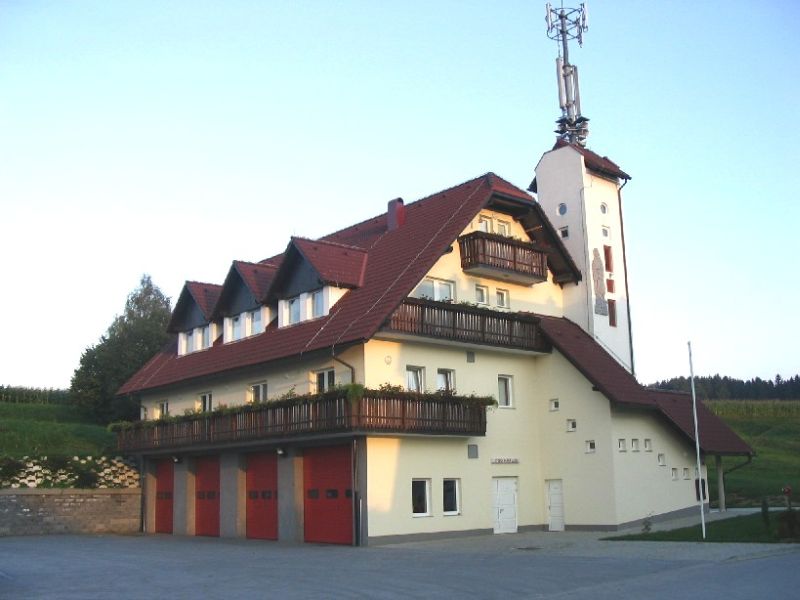 Slika 2: PGD KotljePGD Ravne na Koroškem je bilo ustanovljeno leta 1878 po velikem požaru v Guštanju- takratnih Ravnah. Društvo je ob ustanovitvi štelo 20 članov. Skozi vseh 144 let je delovalo zelo aktivno in v težkih razmerah zagotavljalo stalno požarno varnost kraja. Člani društva so sodelovali na številnih požarih in raznih nesrečah ter vedno učinkovito pomagali varovati imetja, včasih tudi življenja ljudi (krajanov). Ob primarnem gasilskem poslanstvu so za kraj in krajane vedno opravljali razne akcije pomoči in razne druge aktivnosti ter dela. Kljub težkim razmeram se je društvo razvijalo v kvalitetnem in kvantitetnem smislu. Vodstvo konstantno stremi k čim boljši strokovni podkovanosti gasilcev in tudi tehnična opremljenost se nenehno izboljšuje,. Danes šteje društvo skupaj skoraj 200 članov, članic in mladine. Društvo je zelo aktivno na vseh področjih in v kraju skoraj ne mine večja prireditev, da ne bi bili vključeni tudi gasilci. 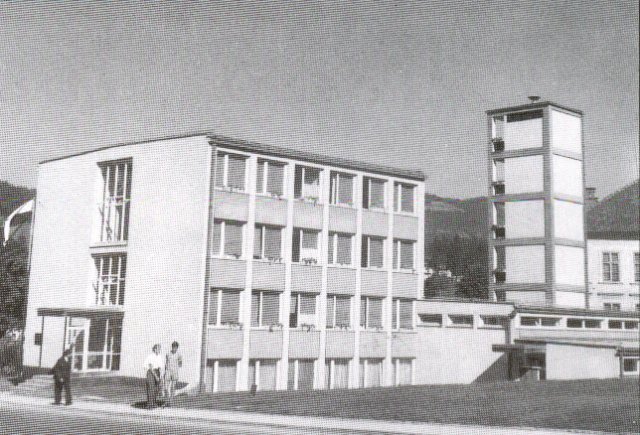 Slika 3: PGD Ravne na KoroškemANALIZA STANJA Z OPISOM RAZLOGOV ZA INVESTICIJSKO NAMERO2.1. Obstoječe stanjeZavod je notranje organiziran skladno s področji dela in sicer: operativno področje, preventivno področje, vodenja zavoda. Glede na razpoložljive kadrovske zmožnosti se poskuša zagotavljati stalna pripravljenost s štirimi gasilci.Zavod zaposluje naslednje število oseb glede na delovno mesto in stopnjo izobrazbe:Tabela 1: Zaposleni v Koroškem gasilskem zavodu 2.2. Opis razlogov za izvedbo investicijeObčinsko poveljstvo občine Ravne na Koroškem je na sestanku dne 20. 1. 2022 soglasno potrdilo plan nabave vozil za vse tri enote v občini Ravne na Koroškem za obdobje 2023 – 2028. V letu 2023 se izvede nabava novega vozila GVC 16/25 (gasilsko vozilo s cisterno, ki ima posadko 1+5 in cisterno z 2500 l vode). Kot je bilo dogovorjeno, dobi to novo vozilo Koroški gasilski zavod, vozilo, ki ga ima Koroški gasilski zavod sedaj v lasti GVC 16/25, letnik 2019, pa se z vso pripadajočo opremo preda PGD Kotlje. RAZVOJNE MOŽNOSTI, CILJI IN USKLAJENOST INVESTICIJE Z RAZVOJNIMI STRATEGIJAMI IN POLITIKAMIRazvojne možnosti in cilji investicijeNabava novega gasilskega vozila s cisterno GVC 16/25 je gasilno vozilo z vgrajeno visokotlačno gasilsko črpalko, ki jo poganja motor vozila, ima vgrajen rezervoar za 2500 l vode in eno ali dve hitro napadalni napravi ter gasilsko tehnično opremo. Vozilo je predvideno za posadko vozila 1 + 5. Investicija bo realizirana kot nakup gasilskega vozila pri končnem ponudniku vozila po opravljenem javnem razpisu pri najugodnejšem ponudniku. Strateški, dolgoročni in specifični cilji Splošni cilj investicije je izboljšati pogoje za izvajanje ukrepov požarne varnosti, zaščite in reševanja ter tako prispevati k večji varnosti prebivalcev in premoženja na območju delovanja gasilskega zavoda in s tem tudi drugih služb, ki delujejo na področju zaščite in reševanja.Neposreden cilj investicije je: zagotovitev nujno potrebnega gasilskega večjega tehničnega vozila s pripadajočo opremo za zagotavljanje požarne varnosti, zaščite in reševanja, ki je prvenstveno namenjeno reševanju ljudi, objektov, okolice, … Nakup novega gasilskega vozila s cisterno je nujen zaradi popolnitve voznega parka z vozilom, zahtevanem na podlagi meril iz Uredbe o organiziranju, opremljanju in usposabljanju sil za zaščito, reševanje in pomoč (Uradni list RS, št. 92/07, 54/09, 23/11 in 27/16).Usklajenost z razvojnimi možnostmi in politikami Izvedba projekta je v skladu s priporočili dokumenta SLOVENIJA IN 3. SVETOVNA KONFERENCA ZDRUŽENIH NARODOV O ZMANJŠANJU TVEGANJA NESREČ, (Sendai, Japonska, 2015):– celostno poznavanje nevarnosti in tveganj, – krepitev zavedanja o naravnih nevarnostih, – celovito načrtovanje ukrepov, – dimenzioniranje objektov, da lahko brez popolne porušitve prenesejo prekomerne obremenitve, – pripravljenost za nujne primere, – pravočasno prepoznavanje nujnih primerov (zgodnje opozarjanje in alarmiranje).Resolucija o strategiji nacionalne varnosti Republike Slovenije (Ur.l.RS, št. 59/19).Politika varstva pred naravnimi in drugimi nesrečami bo tudi v prihodnje naravnana v krepitev zmogljivosti za celovito obvladovanje naravnih in drugih nesreč, ki obsega preventivo, pripravljenost, ukrepanje ob nesrečah, zagotavljanje osnovnih pogojev za življenje in obnovo. Glavni poudarki bodo na krepitvi preventivnih dejavnosti, načrtnem povečevanju zmogljivosti za pravočasno napovedovanje, odkrivanje, spremljanje in opozarjanje na nevarnosti, krepitvi pripravljenosti sil za zaščito, reševanje in pomoč na vseh ravneh, glede na sprejete normativne in druge rešitve, ter aktivnem mednarodnem sodelovanju na področju varstva pred naravnimi in drugimi nesrečami. Poudarek bo tudi na izboljševanju procesov za sodelovanje vseh vključenih v obvladovanje naravnih in drugih nesreč v vseh fazah nesreč, glede na sprejete normativne in druge rešitve, ter na aktivnem mednarodnem sodelovanju s sosednjimi državami, v okviru Evropske unije, regije jugovzhodne Evrope, Organizacije združenih narodov in drugih mednarodnih organizacij. Hitreje in sistematično bo treba razvijati in posodabljati infrastrukturne sisteme za delovanje sil za zaščito, reševanje in pomoč. Sistem varstva pred naravnimi in drugimi nesrečami bo tudi v prihodnje namenil velik poudarek prostovoljstvu. Resolucija o nacionalnem programu varstva pred naravnimi in drugimi nesrečami v letih 2016 -2022 (Ur.l. RS, št. 75/16).  Varstvo pred naravnimi in drugimi nesrečami je organizirano in uveljavljeno kot enoten ter celovit podsistem nacionalne varnosti države, ki deluje usklajeno z drugimi podsistemi nacionalne varnosti, in temelji na prostovoljstvu ter medsebojnem sodelovanju poklicnih in prostovoljnih reševalnih struktur. Njegove temeljne naloge so izvajanje preventivnih ukrepov, vključno s preventivnimi ukrepi na področju varstva pred požarom in varstva pred utopitvami, vzdrževanje pripravljenosti, izobraževanje in usposabljanje za ZRP, opazovanje, obveščanje, opozarjanje in alarmiranje ob nevarnostih in nesrečah ter zaščita, reševanje in pomoč ob nesrečah vseh vrst, kar vključuje tudi neposredno odpravljanje posledic nesreč ter sanacijo po nesreči. Priprave in delovanje varstva pred naravnimi in drugimi nesrečami kot enotnega sistema se zagotavljajo na lokalni in državni ravni.Občine samostojno organizirajo in pripravljajo ter vodijo ZRP na svojem območju, ocenjujejo škodo in odpravljajo posledice nesreč. Država jim pri tem pomaga s silami in sredstvi iz svoje pristojnosti. Organiziranost, opremljenost in pripravljenost za izvajanje zaščite in reševanja so med občinami zelo različne in odvisne od velikosti in raznolikosti občin ter njihovih zmogljivosti. Delitev med nalogami v državni in občinski pristojnosti je jasna.Vlada je julija 2014 ustanovila Svet za varstvo pred naravnimi in drugimi nesrečami (v nadaljevanju: svet), ki je tudi nacionalna platforma za zmanjšanje tveganj za nesreče. Svet je namenjen vzpostavljanju dialoga med Vlado Republike Slovenije in civilno družbo ter med nevladnimi strokovnimi in znanstvenoraziskovalnimi ter drugimi organizacijami in združenji za krepitev odpornosti na nesreče in doseganje trajnostnega razvoja. Temeljno poslanstvo sveta so strateška presoja varstva pred naravnimi in drugimi nesrečami v Sloveniji, spodbujanje družbenega dialoga o tveganjih za nesreče ter razvijanje odpornosti nanje.Strategijo razvoja Slovenije 2030  je Vlada RS sprejela na svoji 159. redni seji, 7. decembra 2017. Osrednji cilj Strategije razvoja Slovenije 2030 je zagotoviti kakovostno življenje za vse. Uresničiti ga je mogoče z uravnoteženim gospodarskim, družbenim in okoljskim razvojem, ki upošteva omejitve in zmožnosti planeta ter ustvarja pogoje in priložnosti za sedanje in prihodnje rodove. Na ravni posameznika se kakovostno življenje kaže v dobrih priložnostih za delo, izobraževanje in ustvarjanje, v dostojnem, varnem in aktivnem življenju, zdravem in čistem okolju ter vključevanju v demokratično odločanje in soupravljanje družbe.Strateške usmeritve države za doseganje kakovostnega življenja so: − vključujoča, zdrava, varna in odgovorna družba, − učenje za in skozi vse življenje, − visoko produktivno gospodarstvo, ki ustvarja dodano vrednost za vse, − ohranjeno zdravo naravno okolje, − visoka stopnja sodelovanja, usposobljenosti in učinkovitosti upravljanja.Pomemben dejavnik kakovosti življenja je tudi varnost. Slovenija je ena najbolj varnih držav na svetu. V državi se krepi zavedanje, da varnost ni samoumevna in da njeno ohranjanje zahteva celovit sistem notranje varnosti, učinkovito varstvo pred naravnimi in drugimi nesrečami, čvrst obrambni sistem in dejavno zunanjo politiko. Spremembe v širšem mednarodnem okolju vplivajo tako na EU kot na Slovenijo, ki se spoprijemata z globalnimi varnostnimi izzivi. Sodobno mednarodno varnostno okolje postaja čedalje bolj kompleksno, prepleteno in nepredvidljivo. Veliko gasilsko vozilo s cisterno GVC 16/25 letnik 2019, ki je trenutno najbolj operativno vozilo v Koroškem gasilskem zavodu, bo Koroški gasilski zavod v nadaljnjo uporabo odstopil PGD Kotlje, ki prav tako potrebuje tovrstno vozilo, saj je njihovo tovrstno vozilo staro 30 let in je dotrajano ter neprimerno za dobro in uspešno interveniranje. Glede na potrebe, bo GVC 16/25 še najmanj 25 let dobro služil namenu v PGD Kotlje. Tudi z vidika racionalne porabe javnih sredstev je takšna nabava upravičena, saj  KGZ beleži letno več kot 500 intervencij, PGD približno dvajsetkrat manj in glede na kategorizacijo KGZ vedno prvi izvaža na intervencijo, PGD pa po potrebi. Novo nabavljeno vozilo GVC 16/25 bo tudi primerno opremljeno za potrebe  PGD Ravne na Koroškem, ki bo takšno vozilo potrebovalo v bližnji prihodnosti (5 let). Takšna racionalna nabava vozil in opreme v Občini Ravne je tudi strategija poveljstva Javne gasilske službe Občine Ravne na Koroškem.PREDSTAVITEV VARIANTV konceptualni fazi so bile preverjene različne variante glede možnosti nakupa vozila.  Razmislek o varianti »brez« investicije in varianti »z« investicijo: Varianta 0 – "brez investicije"Varianta 0 je v primeru, da ne pride do investicije. V tem primeru za področje zaščite in reševanja ne bi uspeli zagotavljati s PGD celovite zaščite in reševanja ljudi in premoženja občanov v naši občini. Z iztrošeno in manjkajočo operativno opremo ni možno, kljub številčno zadostnim in ustrezno usposobljenim kadrom, zagotavljati uspešne požarne varnosti v Občini Ravne na Koroškem.Varianta 1 – "z investicijo" – nakup gasilskega avta s cisternoVarianta 1 – "z investicijo" pomeni zagotavljanje reševanja in izvajanje ukrepov požarne varnosti v Občini Ravne na Koroškem na nivoju, ki ga zahtevajo merila stroke in ki ga pričakuje javnost v občini. Z nabavo vozila GVC 16/25 in s prerazporeditvijo vozila GVC 16/25 bi dve enoti v občini dvignili operativno pripravljenost in zaradi tehnične in tehnološke prednosti novejših vozil tudi operativno učinkovitost.Ugotavljamo, da je najboljša in edino sprejemljiva možnost Varianta 1.Vrsta investicije Opredelitev vrste investicije, osnove za ocene, upravičeni stroškiVrsta investicije Investicijo realizirati z dobavo novega gasilskega vozila s cisterno GVC 16/25. Projekt predstavlja usklajeno in racionalno rešitev za posredovanje na intervencijah. Tako vozilo z opremo je nujno potrebno za izvajanje nalog oz. pri intervencijah, s katerim povečamo stopnjo varnosti vsem pomoči potrebnim.Osnove za oceno Ocena je bila podana na podlagi strokovne ocene investitorja in pridobljenih informativnih ponudb. Ocena vključuje vse stroške, povezane z investicijo v obdobju investiranja. Zaključek celotne investicije pa je načrtovan najkasneje do konca leta 2028.Izračun vrednosti investicije po stalnih cenahV skladu z gornjo opredelitvijo predmeta investiranja in opredeljenega predmeta dobave znaša celotna ocenjena investicijska vrednost po stalnih cenah 491.000,00 EUR z DDV. Stalne cene so na nivoju marec 2022. Tabela 2: Vrednost investicije po stalnih cenah Ocena investicijskih stroškov po tekočih cenah Investicija se bo izvedla v roku krajšem od enega leta, zato predpostavljamo, da se investicijska vrednost ne bo spremenila, kar pomeni, da so tekoče cene enake stalnim.Deleži in viri financiranjaVir financiranja bo pridobljen kredit Koroškega gasilskega zavoda. Pokritje kredita zajemajo sredstva investitorja Koroški gasilski zavod in sofinancerska sredstva Občine Ravne na Koroškem, Prostovoljnega gasilskega društva Kotlje in  Prostovoljnega gasilskega društva Ravne na Koroškem.Navedene vrednosti pomenijo oceno investicije. Investitor zagotovi sredstva za pokritje kredita iz GEŠP (gasilska enota širšega pomena), požarne takse in dejavnosti na trgu, Občina Ravne na Koroškem zagotovi sredstva iz Proračuna Občine Ravne na Koroškem, Prostovoljno gasilsko društvo Kotlje zagotovi sredstva iz požarne takse in prav tako Prostovoljno gasilsko društvo Ravne na Koroškem zagotovi sredstva iz požarne takse.Tabela 3: Zagotovljena sredstva v enem letu za nakup gasilskega vozila s cisterno GVC 16/25 Izračun po stalnih cenah pomeni oceno vrednosti. V primeru, da bi prišlo do povečanja cen, kot so izračunane v oceni po stalnih cenah, bo navedene stroške na osnovi korekcije letnega programa dela poravnal investitor.Investicija se bo predvidoma izvajala v obdobju petih let, s plačevanjem kredita. Deležniki bodo vsako leto obremenjeni s skupno 98.200,00 €, torej v obdobju petih let bodo skupno obremenjeni v višini 491.000,00 €.Finančna analizaObrazložitev: ostali prihodki, ostali stroški v času delovanjaZa finančno analizo smo uporabili diskontno stopnjo 4 %, ki je predpisana z Uredbo o enotni metodologiji za pripravo in obravnavo investicijske dokumentacije na področju javnih financ (Ur. list RS, št. 60/2006, 54/2010 in 27/2016).Upoštevani so investicijski stroški po stalnih cenah.Ekonomska doba projekta je 8 let. Za takšno ekonomsko dobo smo se odločili v skladu s priporočeno ekonomsko dobo projekta v skladu z izdelanimi Smernicami EK za izdelavo analize stroškov in koristi za investicijske projekte (Guide to Cost-benefit Analysis of Investment Projects, Economic appraisal tool for Cohesion Policy 2014-2020) in v skladu z javnim razpisom. Skupni predvideni letni stroški prvih pet let znašajo 278.200 EUR (vključeni so stroški vzdrževanja, odplačila glavnice in pa obresti), nadaljnjih  pa 180.000 EUR.Investicija bo financirana iz prihodkov Občine Ravne na Koroškem in v okviru rednega financiranje gasilske dejavnosti (Koroški gasilski zavod, PGD Kotlje in PGD Ravne), in sicer v naslednji letni višini:Občina Ravne na Koroškem: 55.600,00 EURKoroški gasilski zavod:         25.600,00 EURPGD Kotlje:			  8.500,00 EURPGD Ravne:			  8.500,00 EURNa podlagi trenutno veljavne zakonodaje (Uradni list RS, št. 117/2006, 56/2008, 76/2008, 5/2009, 96/2009, 110/2009 – ZDavP-2B, 43/2010, 59/2011, 24/2012, 30/2012, 94/2012, 81/2013, 50/2014, 23/2015, 82/2015, 68/2016 in 69/2017) je maksimalna letna amortizacijska stopnja za opremo, vozila in mehanizacijo 20 %. V našem primeru znaša le-ta glede na namembnost vozila 10 %. Posledično izhaja, da znaša amortizacijsko obdobje 10 let, kar pomeni da se investicija v ekonomski dobi projekta ne zamortizira, zato je predviden preostanek vrednosti. Ker je narava projekta popolnoma nekomercialne narave, torej investicija sama ne prinaša kakršnih koli ekonomskih prihodkov, se delovanje zavoda financira iz občinskega proračuna, zatorej so poslovni stroški enaki prihodkom. Na podlagi zgornjih podatkov so bili izračunani kazalci donosnosti investicije:Tabela 4: Finančna analiza celotnega projektaInvesticija ima minimalne pozitivne kazalce donosnosti, kar izhaja iz dejstva, da so na letnem nivoju poslovni prihodki iz zavoda enaki poslovnim odhodkom. Za pokritje stroškov investicije pa so predvideni tudi viri iz proračuna Občine in ostalih prostovoljnih gasilskih društev. Pozitivni kazalci se dosežejo predvsem iz naslova preostanka vrednosti nabavljenega  avtomobila, ki nastane iz upoštevanega razmerja med ekonomsko dobo projekta in amortizacijsko stopnjo. V kolikor se upoštevajo še širši vplivi in koristnosti na širšem območju in vse nedenarne koristi, ki jih investicija prinaša je investicija upravičena in nujna za izvedbo.Ekonomska analizaVpliv implementacije projekta na regijo oz. državo je gledan z vidika »brez investicije« v primerjavi z varianto »z investicijo«. Ekonomska analiza je računana glede na ekonomsko dobo projekta. Analiza omogoča pregled socialnih in družbenih vplivov implementacije projekta na ekonomijo občine oz. regije ali celo državo. Bistvo ekonomske analize je, da je potrebno vložke projekta oceniti na podlagi njihovih oportunitetnih stroškov. Ekonomska analiza je izdelana z vidika celotne družbe in ne tako, kot finančna, ki predstavlja samo koristi lastnika kapitala. Denarni tokovi iz finančne analize se štejejo kot izhodišče ekonomske analize. Bistvo ekonomske analize je zagotoviti, da ima projekt pozitivne neto koristi za družbo.Vpliv implementacije projekta na regijo oz. državo je gledan z vidika »brez investicije« v primerjavi z varianto »z investicijo«. Ekonomska analiza je računana glede na ekonomsko dobo projekta. Analiza omogoča pregled socialnih in družbenih vplivov implementacije projekta na ekonomijo občine oz. regije ali cele države. Bistvo ekonomske analize je, da je potrebno vložke projekta oceniti na podlagi njihovih oportunitetnih stroškov, donos pa glede na plačilno pripravljenost potrošnikov. Oportunitetni stroški ne ustrezajo nujno opazovanim finančnim stroškom, prav tako plačilna pripravljenost ni vedno pravilno prikazana z opazovanimi tržnimi cenami. Te so lahko izkrivljene ali jih celo ni. Ekonomska analiza je izdelana z vidika celotne družbe in ne tako kot finančna, ki predstavlja samo koristi lastnika kapitala. Denarni tokovi finančne analize štejejo kot izhodišče ekonomske analize.Bistvo ekonomske analize je zagotoviti, da ima projekt pozitivne neto koristi za družbo in je posledično upravičen do sofinanciranja. Zato je potrebno, da:koristi presegajo stroške projekta, sedanja vrednost ekonomskih koristi presega neto sedanjo vrednost stroškov.Da sta ta pogoja izpolnjena, je razvidno iz izračuna naslednjih kazalnikov:ekonomska neto sedanja vrednost (ENPV) – da je projekt zaželen z ekonomskega stališča, mora biti večja od nič,ekonomska interna stopnja donosnosti (EIRR) – mora večja od družbene diskontne stopnje,razmerje med koristmi in stroški, količnik koristnosti (B/C) – mora biti večji od ena.Cilj analize stroškov in koristi je določiti ekonomsko vrednost projekta z določanjem dodatnih koristi, ki jih bo povzročila implementacija projekta. Projekt ima več indirektnih ekonomskih, socialnih in okoljskih vplivov. Investicije je mogoče pravilno oceniti le z upoštevanjem teh vplivov, ki so največkrat povezani z razvojem. Denarni tok finančne analize se povzame za izračune ekonomske analize. Pri določanju ekonomskih kazalcev je potrebnih nekaj prilagoditev.Davčni popravki:Upoštevan je prihodek državnega proračuna za obračunan davek na dodano vrednost.Popravki prihodkov:v primeru, da ne bi imeli tega vozila, bi bila škoda pri oškodovancih lahko v skupnih zneski lahko tudi več milijonska (letno se s tem vozilom posreduje na vsaj 100 intervencijah). Zelo konzervativna ocena družbenih koristi (to je zmanjšanje nastale škode zaradi požara, izliva nevarnih snovi in tehničnih intervencij) zaradi uporabe novega vozila znaša letno vsaj 45.000 EUR.Novo vozilo ima naprednejši motor, zato se predvideva, da bo letno porabilo (ob enako prevoženih kilometrih) za 5.000 EUR manj goriva. Popravki zaradi eksternalij (zunanji učinki):Sama investicija bo prispevala k multiplikatorskem učinku, ki bo viden na gospodarstvu v regiji (predvideva se, da bo del storitev nadgradnje vozila opravljenih v Sloveniji).Projekt ima tako z družbenega vidika pozitivno neto sedanjo vrednost ter pozitivno interno stopnjo donosnosti. Z investitorjevega zornega kota je projekt sam zase manj sprejemljiv, vendar se v ekonomski analizi dokaže, da je s širšega družbenega vidika še kako donosen. Projekt je namreč nujno potreben v smislu varčevanja z energijo, varovanja okolja in zmanjševanja onesnaževanja. Upoštevaje zgornje vhodne podatke so bili izračunani ekonomski kazalci donosnosti investicije:Tabela 5: Ekonomska analiza celotnega projektaZa ekonomsko analizo smo uporabili socialno diskontno stopnjo v višini 5 %, ki je predpisana z izvedbeno uredbo Komisije (EU) 2015/207 z dne 20. januarja 2015.Na podlagi zgornje tabele izračuna ekonomskih kazalcev investicije je podana ugotovitev, da je investicija z ekonomskega vidika sprejemljiva. Ekonomska interna stopnja donosnosti je večja od upoštevane diskontne stopnje, kar pomeni, da so denarne koristi investicije večje od stroškov, ki nastanejo. Sprejemljivost investicije se utemelji tudi s tem, da se z izvedbo investicije pridobi še mnogo koristi, ki se jih v denarju ne da izraziti, in so povzete v naslednjem poglavju. Vsled izvedene finančne in ekonomske analize se predlaga izvedba projekta, ker obe analizi dosegata pozitivne kazalce uspešnosti in je investicija iz družbenega vidika nujno potrebna.Ekonomska upravičenost projekta in koristiNabava novega vozila bo vplivala tudi na druge parametre, saj so družbeno ekonomske koristi ovrednotene le delno, večino  pa jih ne moremo  ovrednotiti z denarjem in so največkrat povezane z večjo splošno varnostjo prebivalcev in njihovega premoženja.Nabava novega vozila bo omogočala dvig ravni tako intervencij kot strokovnega sodelovanja vseh izvajalcev gasilske javne službe in drugih reševalnih služb ter tako prispevala k uspešnejšim pripravam in izvedbam intervencij ob vseh vrstah nezgod. S tem bo zagotovljena ustrezna požarna varnost ter zaščita in reševanje na območju Koroških občin in širšem območju regije.Večja učinkovitost delovanja reševalnih služb bo vplivala na hitrost in učinkovitost intervencij in posledično na posledice z vidika škodnih primerov ter večjo osebno varnost občanov. Z večjo učinkovitostjo in usklajenostjo bodo doseženi pozitivni učinki in izboljšana tako motiviranost kot organiziranost delovanja služb. Posledično pa bo novo vozilo zagotovilo tudi večjo varnost zaposlenih na intervencijah in s tem manjšo odsotnost z dela zaradi bolniških dopustov.Nabava novega vozila bo nadalje vplivala na dvig ugleda gasilske javne službe in s tem posredno večji interes in motivacijo občanov, da vplivajo na boljše izvajanje preventivnih ukrepov varstva pred nesrečami in na izboljšanje stanja okolja. Zaradi izvedenih intervencij pa bo novo vozilo neposredno vplivalo na izboljšanje stanja okolja, tako zaradi najnovejšega in varčnega pogonskega agregata, kot zaradi opravljenih intervencij  z vozilom, ki bo tako zmanjšalo obremenjevanje okolja v primeru prometnih nesreč in drugih intervencij. Tako bo učinkovitejše posredovanje reševalnih služb zmanjševalo negativne vplive »okoljskih« nesreč.OPREDELITEV TEMELJNIH PRVIN, KI DOLOČAJO INVESTICIJOPredhodne idejne rešitve in študijeKot vodilo za izdelavo DIIP so bili uporabljeni podatki iz primerljivih projektov.Opis lokacijeLokacija Koroškega gasilskega zavoda, Koroška c. 13, 2390 Ravne na Koroškem, kjer se nahajajo vsa njihova gasilska vozila.Lokacija objekta: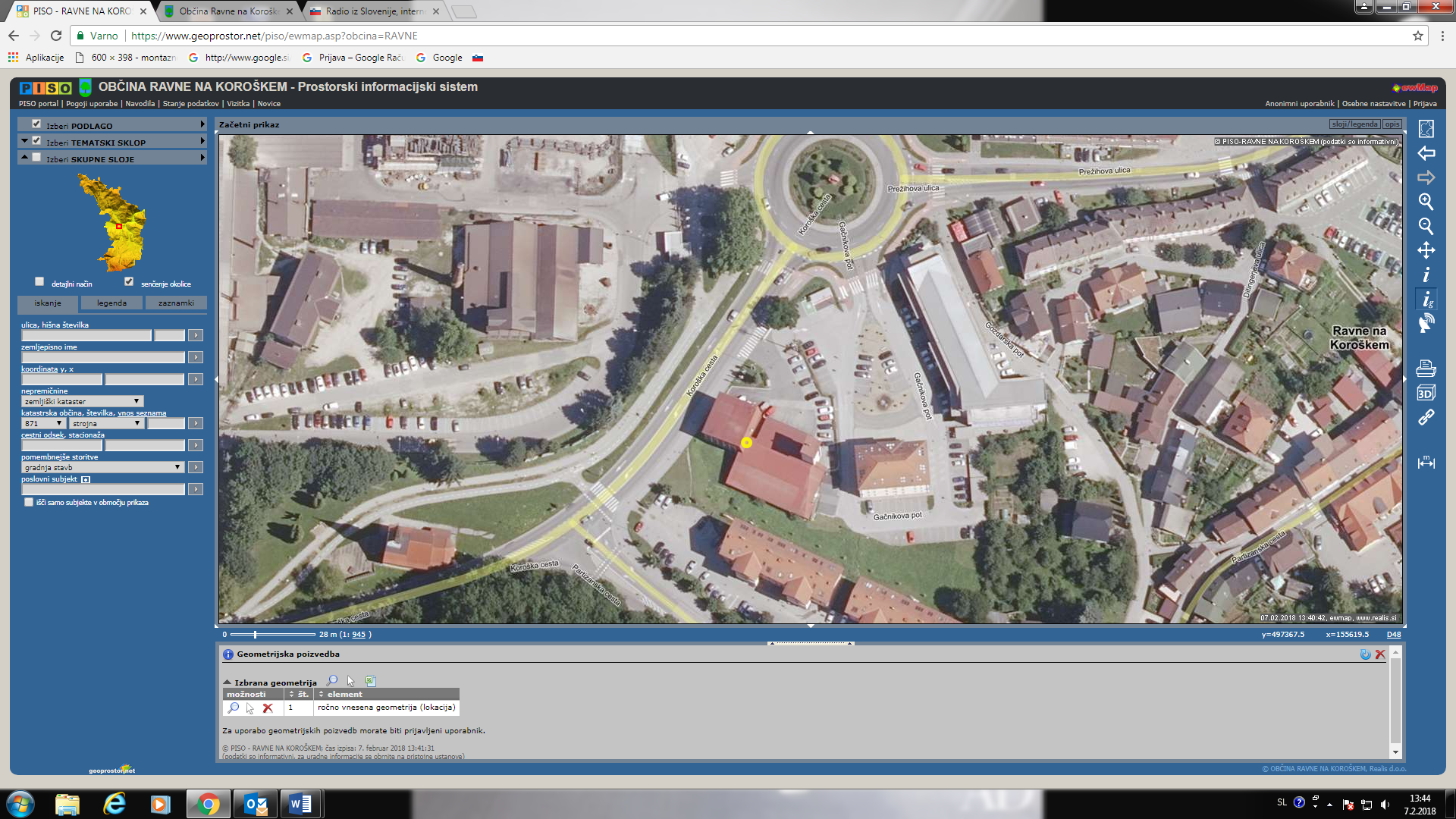 Slika 4:  Lokacija objektaDinamika izvajanja operacije s finančnim načrtomV spodnji tabeli je prikazana dinamika odplačila kredita Koroškega gasilskega zavoda in sofinancerskega deleža Občine Ravne na Koroškem, Prostovoljnega gasilskega društva Kotlje in Prostovoljnega gasilskega društva Ravne,  v €.Dinamika odplačevanja kredita in sofinaciranja  v € po letih	Tabela 6:   Dinamika plačil v €Varstvo okolja Pri investiciji bodo upoštevana naslednja izhodišča za varstvo okolja:• Uredba o zelenem javnem naročanju (Ur. list RS, št. 102/2011, 18/2012, 24/2012, 64/2012,51/17, 64/19,121/21).• Učinkovitost izrabe naravnih virov (energetska učinkovitost, učinkovita raba vode in surovin, okoljska učinkovitost).• Okoljska učinkovitost (uporaba najboljših razpoložljivih tehnik, uporaba referenčnihdokumentov, nadzor emisij in tveganj, zmanjšanje končnih odpadkov in ločeno zbiranjeodpadkov).• Trajnostna dostopnost (spodbujanje okolju prijaznejših načinov prevoza).• Zmanjševaje vplivov na okolje z nabavo ustreznega pogonskega agregata.• Vozilo bo proizvedeno po vseh predpisih, ki urejajo problematiko varstva okolja.• Investicija v večji meri ne bo vplivala na izkoriščanje naravnih virov.• Investicija ne posega v substanco naravnih virov in ne ogroža njihove redkosti in njihoveregeneracijske in reprodukcijske sposobnosti.• Investicija ne predvideva intenzivne uporabe naravnih virov, kar bi povzročilo bistvenozmanjšanje njihove obnovljivosti.• Investicija ne povzroča emisij, ki presegajo mejne vrednosti snovi in energije v vodo, zrak, tla ter mejne vrednosti emisij.• Dolgoročno bo projekt nedvomno ugodno vplival na okolje in njegovo varstvo, saj boizboljšana učinkovitosti intervencij. Kadrovsko organizacijska shemaZa realizacijo investicije bo investitor imenoval širšo projektno skupino, v kateri bodo predvidoma:predstavnik odgovorne osebe naročnika,operativni vodja projekta,predstavniki uporabnikov posameznih članic.Glavni mejniki projekta so:uspešna pridobitev kredita,uspešna oddaja naročila na javnem razpisu, sklenjena pogodba za dobavo,uspešno opravljena primopredaja vozila.Uspešnost pomeni doseganje zastavljenih ciljev v predvidenih rokih in predvideni kvaliteti v okviru predvidenih stroškov. UGOTOVITEV SMISELNOSTI IN MOŽNOSTI NADALJNJE PRIPRAVE INVESTICIJSKE, PROJEKTNE, TEHNIČNE IN DRUGE DOKUMENTACIJE S ČASOVNIM NAČRTOMInvesticijska dokumentacijaNa podlagi Uredbe o enotni metodologiji za pripravo in obravnavo investicijske dokumentacije na področju javnih financ (Ur. list RS, št. 60/2006,54/10 in 27/16) je za vodenje in izvajanje investicije potrebno zagotoviti dokument identifikacije investicijskega projekta.Projektna in tehnična dokumentacijaZa izvedbo investicije je potrebno pridobiti ustrezno število ponudb, ni pa potrebno izdelati projektne in tehnične dokumentacije.Časovni načrt Tabela 7:   Časovni načrtSklepUgotavljamo, da je smiselno in priporočljivo nadaljevati z aktivnostmi za pripravo in izdelavo potrebne preostale dokumentacije s ciljem nakupa novega gasilskega vozila s cisterno GVC 16/25. Dokument identifikacije investicijskega projekta izdelal:Investitor:Občina Ravne na KoroškemGačnikova pot 52390  Ravne na KoroškemOdgovorna oseba:Župan, dr. Tomaž RoženKoroški gasilski zavod RavneKoroška cesta 132390 Ravne na KoroškemOdgovorna oseba: Direktor, Dejan Salčnik, dipl. ekon.Investitor:KOROŠKI GASILSKI ZAVODNaslov:Koroška cesta 13, 2390 Ravne na KoroškemTelefon:+386 2 62 10 257E-mail:tajnistvo@gzrk.si ; direktor@gzrk.siSpletna stran:http://www.poklicnigasilci-ravne.si Matična številka:5867886000Davčna številka:SI 41943732Številka računa:SI56 0130 3603 0195 003Ime banke:Banka SlovenijeOdgovorna oseba za izvedbo investicijskega projekta: Dejan Salčnik, direktor Podpis odgovorne osebe:Žig investitorja:Sofinancer:OBČINA RAVNE NA KOROŠKEMNaslov:Gačnikova pot 5, 2390 Ravne na KoroškemTelefon:+386 2 82 16 000Faks:+386 2 82 16 001E-mail:obcina@ravne.si Spletna stran:http://www.ravne.si Matična številka:5883628000Davčna številka:SI 48626244Številka računa:SI56 0130 3010 0009 987Ime banke:Banka SlovenijeOdgovorna oseba za izvedbo investicijskega projekta: dr. Tomaž Rožen, župan Podpis odgovorne osebe in žig sofinancerja:Sofinancer:PGD KOTLJENaslov:Kotlje 4A, 2394 KotljeTelefon:+386 2 21 28 20Faks:+386 2 21 28 21E-mail:info@pgdkotlje.si Spletna stran:http://www.pgdkotlje.si Matična številka:5120446000Davčna številka:SI 36439347Številka računa:SI56 6100 0000 7668 973Ime banke:Delavska hranilnicaOdgovorna oseba za izvedbo investicijskega projekta: Emil Pušnik, predsednik Podpis odgovorne osebe in žig sofinancerja:Sofinancer:PGD RAVNE NA KOROŠKEMNaslov:Koroška cesta 13, 2390 Ravne na KoroškemTelefon:+386 40 639 783E-mail:tajnistvo@pgd-ravne.siSpletna stran:http://www.ravne.si Matična številka:5120403000Davčna številka:SI 37672053Številka računa:SI56 6100 0000 9319 816Ime banke:Delavska hranilnicaOdgovorna oseba za izvedbo investicijskega projekta: Andrej Petrič, predsednikPodpis odgovorne osebe in žig sofinancerja:Izdelovalec investicijske dokumentacije:OBČINA RAVNE NA KOROŠKEMNaslov:Gačnikova pot 5, 2390 Ravne na KoroškemTelefon:+386 2 82 16 000E-mail:obcina@ravne.siSpletna stran:http://www.ravne.siIzdelava DIIP-amag. Sabina Hrašan, Višja svetovalka IPodpis izdelovalca Odgovorna oseba za izdelavo investicijskedokumentacije: dr. Tomaž Rožen, županPodpis izdelovalca DIIP:Žig investitorja :Podpis odgovorne osebe:Žig investitorja:Bodoči upravljavec:KOROŠKI GASILSKI ZAVOD RAVNE NA KOROŠKEMNaslov:Koroška cesta 13, 2390 Ravne na KoroškemTelefon:+386 2 62 10 257E-mail:tajnistvo@gzrk.si ; direktor@gzrk.siSpletna stran:http://www.poklicnigasilci-ravne.siOdgovorna oseba:Dejan Salčnik,  direktorPodpis odgovorne osebe:Žig upravljavca:Delovno mestoTrenutnošteviloPridobljena izobrazbaPlanirano št.Zahtevana izobrazbaDirektor 1VI/21VI/2Strokovna sodelavka za upravno pravne zadeve 1VII1VI/2Poveljnik0/1VI/2Vodja gasilsko taktične enote1VI/10VI/1Vodja gasilske skupine3IV, V4VGasilski inštruktor4IV, V, VI/14VGasilec 8 V, VI/18Vskupaj1819Tabela: Viri financiranja  - stalne cene z DDVv %Skupaj v EUR Koroški gasilski zavod - investitor26,07128.000,00Občina Ravne na Koroškem - sofinancer56,62278.000,00Prostovoljno gasilsko društvo Kotlje - sofinancer8,6642.500,00Prostovoljno gasilsko društvo Ravne - sofinancer8,6642.500,00%100SKUPAJ100,0491.000,00Zap. št. Deležniki (zagotovljena sredstva)Letni znesek (eno leto)1Koroški gasilski zavod – investitorGEŠP (gasilska enota širšega pomena)Požarne takseDejavnost na trgu15.000,00 €5.600,00 €5.000,00 €2Občina Ravne na Koroškem – sofinancerProračun Občine Ravne na Koroškem55.600,00 €3Prostovoljno gasilsko društvo KotljePožarne takse8.500,00 €4Prostovoljno gasilsko društvo RavnePožarne takse8.500,00 €5Skupaj98.200,00 €Diskontna stopnja 4 %Finančna neto sedanja vrednost2.397,56Finančna interna stopnja donosnosti investicije4,67 %Relativna neto sedanja vrednost0,0053ELKLInvesticija 
z DDV v stalnih cenahNeto
stroškiNeto
koristiOstanek vrednostiNeto
prihodek1202498.200,00180.000,00262.600,000,00-15.600,002202598.200,00180.000,00262.600,000,00-15.600,003202698.200,00180.000,00262.600,000,00-15.600,004202798.200,00180.000,00262.600,000,00-15.600,005202898.200,00180.000,00262.600,000,00-15.600,0062029180.000,00180.000,000,000,0072030180.000,00180.000,000,000,0082031180.000,00180.000,0098.200,0098.200,00Skupaj491.000,001.440.000,001.853.000,0098.200,0020.200,00NSV454.655,711.260.369,841.642.799,1974.623,932.397,56ISD4,67%Diskontna stopnjaDiskontna stopnjaDiskontna stopnja4%Diskontna stopnja 5 %Ekonomska neto sedanja vrednost30.610,94Ekonomska interna stopnja donosnosti investicije9,82 %Ekonomska relativna neto sedanja vrednost0,084ELKLInvesticija 
brez DDV v stalnih cenahNeto
stroškiNeto
koristiOstanek vrednostiNeto
prihodek1202480.491,8050.000,000,00-30.491,802202580.491,8050.000,000,00-30.491,803202680.491,8050.000,000,00-30.491,804202780.491,8050.000,000,00-30.491,805202880.491,8050.000,000,00-30.491,806202950.000,000,0050.000,007203050.000,000,0050.000,008203150.000,0080.491,80130.491,80Skupaj402.459,010,00400.000,0080.491,8078.032,79NSV365.911,750,00339.318,6757.204,0230.610,94ISD9,82%Diskontna stopnjaDiskontna stopnjaDiskontna stopnja5%Zap.št.Nakup gasilskega vozila s cisterno GVC l. 2024l. 2025l. 2026l. 2027l. 2028Skupaj v €1Koroški gasilski zavod Ravne - investitor25.600,0025.600,0025.600,0025.600,0025.600,00128.000,002Občina Ravne na Koroškem - sofinancer55.600,0055.600,0055.600,0055.600,0055.600,00278.000,003Prostovoljno gasilsko društvo Kotlje - sofinancer8.500,008.500,008.500,008.500,008.500,0042.500,004Prostovoljno gasilsko društvo Ravne - sofinancer8.500,008.500,008.500,008.500,008.500,0042.500,005Skupaj98.200,0098.200,0098.200,0098.200,0098.200,00491.000,00Opis vloge sistemaInstitucijaGLAVNI SISTEM PROJEKTA (GS): Naročnik projekta usmerja k cilju in projekt upravlja. Zagotavlja vire sredstev za realizacijo projekta. Naročnik projekta ima v projektu naslednje naloge:definira končni namenski cilj (opredeli projektno nalogo),zagotavlja vire sredstev za realizacijo projekta,izbira, postavlja in razrešuje vodje projekta,naroča izvajanje projekta,upravlja projekt,sprejema zgoščena poročila o napredovanju projekta,sprejema zaključno poročilo in prevzame objekt projekta.Glavni sistem je vedno tisti, ki je investitor in s sredstvi razpolaga.Koroški gasilski zavodSKRBNIŠKI SISTEM (SS): Je sistem vodenja in skrbništva projekta, ki organizira in vodi koncipiranje, definiranje in izvajanje projekta. Predstavlja projektno organizacijo. Vanj so vključeni:vodja projekta      (oseba, ki operativno vodi realizacijo projekta)namestnik vodje, projektni administrator      (je asistent vodje projekta, kadar bi vodenje projekta vodjo preveč obremenilo). Poleg tega ima še naslednje naloge:- pripravlja in usklajuje razpored sestankov,- sklicuje in organizira sestanke,- piše zapisnike sestankov in jih razpošilja,- zbira, arhivira in urejuje vso dokumentacijo,- izvaja investitorski nadzor.Vodja projekta: Dejan SalčnikIZVAJALNI SISTEM PROJEKTA (ZSI): Sestavljajo ga izvajalci del. Izvajalci del so udeleženci projekta samo v času, ko opravljajo delo na poverjeni dejavnosti. Ko to delo končajo, niso več udeleženci v projektu. Organizirani so v izvajalne skupine, ki so izbrane za izvajalce posameznih aktivnosti skladno z zakonom o javnih naročilih. Vodjo in člane internih izvajalnih skupin izbere vodja projekta. Sistem izvajanja projekta, ki operativno izvaja dejavnosti v projektu, je tudi administrator svojega dela projekta:- zajema podatke za plan projekta in podatke o realizaciji,- pripravlja razna poročila, obračunske situacije, - vodi seznam zadolžitve in ugotavlja njihovo izpolnjevanje.Izvajalci in podizvajalci posamezne faze projekta so izbrani na javnem razpisu, ki jih skladno z zakonodajo pripravi skrbniški sistem (vodja projekta), potrdi pa skladno z dogovorom o vodenju projekta glavni sistem investitorja. Ključni mejniki - opisPredvideni rok, ko bodo mejniki doseženiNosilec preverjanja, da so mejniki doseženiPridobitev ponudb in izbor dobaviteljaPrva polovica leta 2022 Vodja  projektaPodpis pogodbe o dobaviPrva polovica leta 2022Vodja  projektaPredano v uporaboPrva polovica leta 2023Vodja  projekta